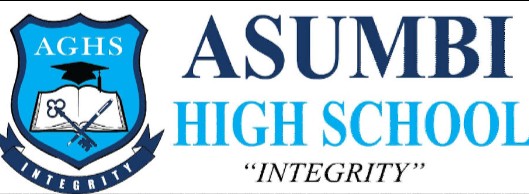                 FORM 4 ENTRANCE EXAMS 2023 HISTORY PAPER 2MARKING SCHEMESECTION A1. Identify two chemical methods of dating fossils						(2mks) 	- Radio-carbon dating	- Potassium-argon dating2. State two features of a government.							(2mks)	- Has rules	- Legitimacy from the subjects	- Has sovereignty	- Has jurisdiction	- Law enforcement3. Name one source of information on the creation theory.				(1mk)	- The Bible	- The Koran4. Give two symbols of authority in pre-colonial Buganda Kingdom.			(2mks)	-Royal drum	- Royal spears5. Name two participants of the trans-saharan trade apart from the Tuaregs.		(2mks)	- Berbers	- Western Sudan rulers	- Western Sudan people	- Arabs from the North6. Apart from scrolls, give one other material on which messages were written in ancient times. 											(1mk)	- Parchment	- Stone tablets7.  Give two political effects of the Industrial Revolution in Europe.			(2mks)	- Led to rise of Marxist political ideology	- Resulted to colonization of Africa by European powers	- Led to establishment of trade union movement.	- Resulted in rise of the middle class who became vocal in demanding political reforms.	- Increased numbers of unemployed masses who provided a  fertile ground for the violent revolutions that took place in Europe in the 19th Century were easily recruited by organizations opposed to the state.8. Give one importance of the Odwira Festival in the ancient Kingdom of Asante.	(1mk)	- To pay allegiance to the king	- A time to honour the dead	- To entertain people	- A time to settle disputes among themselves	- Unifying the people9. Give two factors that determine the form of a constitution.				(2mks)	- Historic background	- Religious beliefs of  a people	- Racial composition	- Geographical factors10. Mention one social factor that led to the African resistance during the colonial period.  (1mk)	- Cultural interference by the Europeans	- Inspiration by their religious leaders.	- Muslims were opposed to Christianity 11. State one undiplomatic method used by the Europeans to acquire colonies in Africa	(1mk)	- Military conquest	- Divide and rule12. Name the underground movement established by African National Congress to fight against apartheid system in South Africa.								(1mk)	- Umkhonto We Sizwe/Spear of the Nation13. State two functions of emirs in Northern Nigeria.					(2mks)Collected taxesTried cases/settled disputesMaintained law and orderRecruited labour for public worksEliminated practices which were not acceptable to the British 14. State the main reason why U.S.A. took a neutral stand at first during the First World War 													(1mk)	- To safe-guard her economic interests15. State the immediate incident that sparked off the Second World War			(1mk)	- Germany’s/Hitler’s attack on Poland16. What is Veto power as adopted by United Nations Security Council?			(1mk)	- A decision cannot be adopted if any of the permanent member of the Security Council votes against it.17. Name one two political party that fought for independence in GhanaUnited Gold Coast Convention (UGCC) Convention people’s party (CPP) National league of the Gold Coast SECTION B – 45 MARKSa) Five factors that facilitated early Agriculture in Mesopotamia                ( 5mks)  Development of  transport system e.g wheel cartsPolitical stabilityAvailability of cheap labourAvailability of indigenous crops and animalsConstruction of canals / bucket irrigation /dykesFertile soil/ siltWater for irrigation from Tigris and Euphrates Settlement in Summeria by people with knowledge  about Agriculture.Five causes of food shortage in Africa today       		(10 mks)Many parts of Africa have little or no rain over several yearsThe rapid population growth rate have overtaken food production Inadequate good storage facilities cause food wastages.Poor state of roads in many African countries hinders transportation of food.Low prices of food stuff have discouraged farmers.Due to crop diseases and pests which destroys food cropsEmphasis on cash crop farming at the expense of food cropsEnvironmental degradation through deforestation / overgrazing civil wars in many parts have displaced people from farms Poor food policies have discouraged farmers  due to lack of incentives.19. a) Disadvantages of using coal  			         ( 3 mks)Polluted the environment It is bulky and difficult to transport Expensive to mine and transportCoal mining is risky / can cause accidentsIt is non- renewable.Six  effects of scientific invention on industry 														   (12mks) Led to production of goodsLed to adequate supply of goods / met demands Invention of printing  press  has led to  mass production of newspapers , books ,periodicals & magazinesIt has revolutionized  transport sector eg railwayNew sources of energy led to building of new iron and steel industries.Has created  employment opportunities in industries Production of large quantities has opened up trade due to industrial manufacture of military hardware.Led to pollution of environment.Automation of industries has led to loss of jobs.20.a) State three factors that enabled Europeans to colonize Africa                  in the 19th Century .						(3mks)Disunity among  Africans, some collaborated with EuropeansUse of the divide and rule where they played one community against another.They used tricks / lured African chiefs with giftsThey used companies to acquire  territories in AfricaSuperior  weapons used by European armiesAfrican communities had been weakened by wars and natural calamities.            b)  Explain six political effects of the partition of Africa. 	(12mks)Africans lost their  independence as the Europeans established coloniesAfrican system of governments was replaced by European systems.Modern African states were created by the boundaries drawn during partition.African communities found themselves splits into different neighboring states without consultation.Local rulers lost their  authority to European colonial administrators Intensification of tribal/ethnic difference eg Rwanda & Burudi.Administrative post / forts / bases were established across the continent of Africa.Closer ties were forged between Africans and Europeans which created over dependency.Intensification of warfare among African communities due to the divide and rule strategy.         21. a) Five conditions that one had to fulfill in order to be fully     assimilated in Senegal. (5mks) Ability to speak  French Literacy in French Service in the French  Government /Army Had to be monogamous Accepting Christianity         b) The effects of British direct rule in Zimbabwe   (10 mks) 	Led to massive  land alienation by white  settlersIt oppressed and suppressed the Africans- by white administrators Reduced crop  production due  to overcrowding in reserves Led to loss of authority and power by traditional chiefs to colonial administrators.Eroded African culture  and practicesAfricans were denied their right of voting and electing representatives.Subjected Africans to heavy taxationSubjected Africans to forced labor, poverty, suffering and hunger.SECTION C22. (a) Give three parts into which the Asante kingdom was divided intoKumasi(the metropolitan Asante)Amatoo statesProvincial Asante.       (b)Explain six aspects of political organization of the Shona kingdom during the pre-colonial period 							(12 marks)They were ruled by a King (Mwene Mutapa) who had absolute authority over the subjects. The King’s position was hereditary so as to reduce succession disputes. The King was assisted by several people eg the court steward. There was an advisory council whose work was to advise the king. The Kingdom was divided into provinces under provincial / lesser chiefs who were directly answerable to the king. The provinces were divided in to chiefdoms ruled by chiefs. Under the chiefs there were head men who were in charge of the villages. They had a standing army whose main duty was to defend / expand the empire. The king was a symbol of unity as he was semi-divine. There existed priests who acted as spies for the king. FIRST 6 x 2  = 12 mrks23.a) Three treaties that formed the Treaty of  Versailles        ( 3mks)The  treaty of Versailles  with Germany The treaty of  St Germain with AustriaThe treaty  of Neully with BulgariaThe treaty of Trianon with HungaryThe Treaty of serves with Turkey Six reasons why the league of Nations failed to preserve world peace and security .						( 12 mks)Weakness of  the covenant in making  unanimous decisions against aggressorsLack of military force or wing to implement its decisionsFailure of USA to ratify the leagues charter and rejection of  the Versailles Treaty by the USA senate.Lack of sufficient funds to efficiently carry out its programmes.Nationalism made the state to follow their own interests rather than global interests.The league lacked adequate support since most members were guided by self-interests.Several major powers remained outside the league e.g USA, Germany, USSR.Member’s states were timid & employed the policy of appeasement towards dictators.The league was perceived by the world powers as working to benefit allied members who were dominant.Its operations were hampered by the Great depression of 1929 which ravaged world economies.Failure of Disarmament conference in which Germany demanded equal armament with France. 24. a) Three Pan- Africanist  from Africa 			( 3 mks)Jomo Kenyatta – KenyaKwame Nkrumah – GhanaPeter Abraham – S.A fricaNnamdi Azikiwe – NigeriaKamuzu Banda – MalawiGamal abdel Nasser – EgyptJ.K Aggrey –GhanaHaile Sellasie – Ethiopia b)  Achievements of Pan- Africa						( 12 mks)Enlightened black people about their shared origin hence created sense of unity.Laid foundation for research of African culture , history , Music , religion , art etcNurtured nationalism in African continent and demanded for independence.Encouraged black people to take pride of their culture.Provided a forum where Africans discussed their problems.Encourage the spirit of solidarity and made leaders more committed to issues.Paved way for formation of OAU –(Organization of African Unity).Italy’s Mussolini attempt to colonize Ethiopia in 1935 was condemned in major towns  e.g.  New York , London , Brussels etc by the movement.